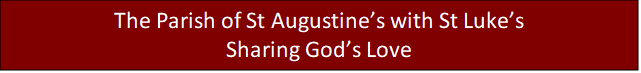 Welcome to our weekly newsletter for   
Good News for Friday 28 April 2023    Dear Sisters and Brothers in Christ,   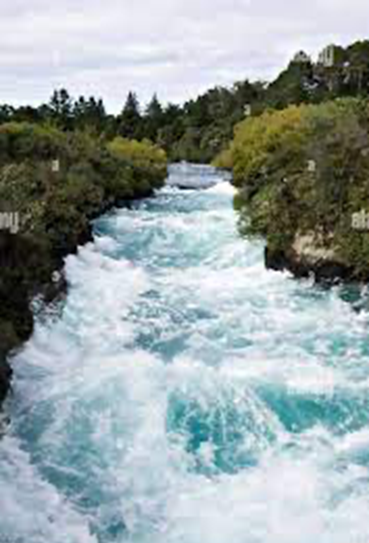 Last Sunday we spent part of our service looking back over the year at the many ways in which God has been active in St Augustine’s with St Luke’s parish. We have been so grateful to David Wardley, our dedicated Treasurer for several years, who has decided to step down now. Thank You David, for all your hard work with the finances and all your technical expertise! Thank you too, to Quinton Bouwer, who served last year and has also stepped down from the PCC this term.  We had a good turn out at our APCM and welcomed two more wonderful people to join the PCC; Marvia Downie as a new member and Jeff Blyth as a much-longed for Church Warden. We pray for all those who have committed to serving God on the PCC, that God will use the gifts each person brings and equip us all for what he has planned for the next 12 months. It can be easy for a church to forget something very important and forge ahead with new activities and initiatives without understanding that the vision is God's not theirs. It is not that God will pour his Spirit into the activities we want to do rather that God is already acting and we are a part of his plan. The Latin term for this is ‘Missio Dei;’ God is already at work and we can decide to join in with God’s activity. Think of it a bit like a vast river - it is unstoppable, flowing fast and we have the privilege of jumping in and joining in with his Spirit’s work if we are willing to take the plunge!  Prayer,   Everlasting God, whose will it is that all should come to you andknow the power of Christ’s forgiveness and the hope of his resurrection;Inspire our witness to Jesus,Give us boldness to join inWith your plans for us,Fill us with your SpiritSo that we understand the visionAnd play our part with joy and courage,Through Jesus Christ, our risen Lord, Amen.
God Bless you    
Revd Steve Spencer & Revd Rachel Winn    This Week Services    4th Sunday of Easter 30th April  St Augustine's Church: Southborough Lane, Bickley, BR2 8AT.   10.00am ~ Morning Worship  If you are unable to come this service will be Live-Streamed on our YouTube channel address:   https://youtube.com/channel/UCR70BiHHimXOLZpMSXV44IQ   Collect    Risen Christ,   faithful shepherd of your Father’s sheep:teach us to hear your voiceand to follow your command,that all your people may be gathered into one flock,to the glory of god the Father.   Amen   Scripture Readings:   
First Bible Reading:          Acts 2: 42-47  
Second Bible Reading:     John 10: 1-10 Next Week Services   5th Sunday of Easter 7th May  St Augustine's Church Southborough Lane, Bickley, BR2 8AT.    10.00am ~ Coronation Café Church  Next Service at St Luke’s Church  Sunday 21st May ~ Taizé Service ~ 5.30pm   PARISH NEWS AND NOTICES     Save the date – For our “Coronation on the Green"   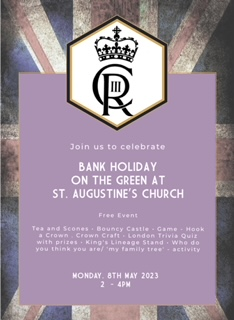 PCCOn Sunday 7th May Revd Steve will be praying for the members of the PCC at the front of the church.  It would be great if as many people as possible could be there so that we as the church family can offer support to each PCC each member.In July, a small team of cyclists, including myself and John Barnes, will be attempting to cycle 350 miles over the foothills of the Pyrenees across the “neck” of Spain from the Atlantic to the Mediterranean at Barcelona in four days, in aid of the charity Cry in the Dark. 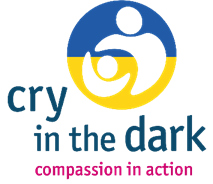 This British charity supports a home for survivors of Romanian orphanages, has built and runs the first Romanian palliative care centre for terminally ill children, works with the rejected Romany peoples, has been housing Ukrainian refugees, takes regular supplies to Ukraine, and runs holidays for both Romanian children, and for Ukrainian children. This difficult cycle will be fully funded by us cyclists and all donations will go to fund the charity’s work.  Please sponsor me at:  https://www.justgiving.com/page/david-allan-atlantic-to-med-cycle Andrew Gurney is also raising money for Cry in the Dark by doing three 10k runs in the next few weeks. You can sponsor him at: https://www.justgiving.com/page/andrew-gurney-1682325987617 David Allan Diary:    
Why not click on the link to download this and join us where you can. Find the May Diary here.   What is on this Week    Youth Connect - Photo Challenge  Saturday 29th April – 7.00pm - 9.00pm For all young people in school Year 7+ Come along and join in the fun. The ARK Toddler Group   Wednesday 3rd May - 10.00 ~ 11.30am    
The Ark runs every Wednesday (term time only) at St Augustine's Church. Please use the link below for Eventbrite each week, one ticket per child, tickets on a first come first served basis. If anyone is available to help us set up for our ARK session on Tuesday afternoons at 5pm, please let Helen know.    
https://www.eventbrite.co.uk/o/st-augustines-with-st-lukes-church-35212875693   Hot Chocolate on the Green Wednesday 3rd May – 3.00pm Free hot chocolate to all passers-by (weather dependent) WELCOME SPACE and CAMEO    Thursday 4th May 11am -4pm  Why not come along and meet new friends in a friendly space to chat and enjoy: coffee/tea, biscuits, a light lunch, afternoon tea and cake.  Come to just one or all. Wi-Fi and workspace available. 
   
Dates For Your Diary   Youth Connect ~ dates for Summer Term:   13th & 27th May   10th & 24th June   8th & 22nd July   ‘The Coronation Prom’  
Saturday 6th May at 7.30pm  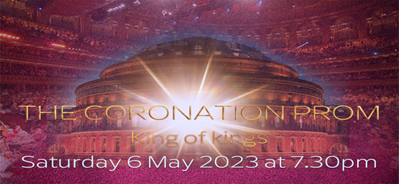 This will be live streamed for free from The Royal Albert Hall, at the end of what we are sure will be a wonderful day. We can all enjoy a concert in the comfort of our own homes, ‘King of Kings’ given by the All-Souls Langham Place orchestra & the Prom Praise choir Kings (you may just spot some of the St A’s folk there too!)      
The free broadcast will be available at allsoulsmusic.org  from 7pm on Saturday 6 May 2023 with a packed programme of behind-the-scenes interviews, expert insights, celebrity guests and more, leading up to the live concert from 7.30pm. Thereafter, it will remain on their YouTube channel. 
 
 Midweek Holy Communion    
Wednesday 10th May at 12 Noon   
Midweek Holy Communion in St Augustine's Church, will take place every second and fourth Wednesday of the month. This is held in the Chapel, and all are welcome.   Forget me not Café   
Tuesday 16th May at 1.30pm   
This a memory café for anyone with dementia, their families, carers and friends, run by members of the Bromley Common group of churches. For anyone who is needing support because of personal experience or concern about friends or family with dementia and especially for those suffering from dementia and their carers. You are welcome to come along for tea, coffee and cakes available plus a time to relax with a singsong too.   
We meet on the third Tuesday of every month at 1.30 pm in the Garden Room.   Parish Weekend away ~Ashburnham Place   Friday 5th - Sunday 7th January 2024   We have not had a Parish Weekend away for some years. This post pandemic period gives us an ideal opportunity to look afresh at what God may be calling us to do in our parish and enable us to develop a plan together for the next 3-5 years.    Further details including cost to follow, please do not let the cost become a barrier www.ashburnham.org.uk.    Charity and Community Updates       BROMLEY FOOD BANK ~ do not forget us! 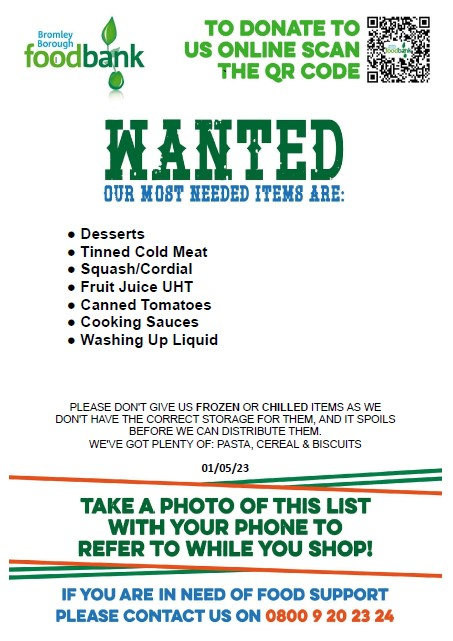 The Food Bank has plenty of pasta, cereal, biscuits, avocados and tea.   PLEASE MAKE SURE ALL FOOD IS IN DATE BEFORE YOU DONAED IT AND DO NOT DONATE ANY CHILLED OR FROZEN ITEMS AS THEY DO NOT HAVE THE CORRECT STORAGE FOR IT.   Keep in touch   Though we are not all able to meet in person, we certainly do not want anyone to feel isolated or alone. If you know anyone who might appreciate a call, do let us know by contacting the Vicar or emailing the Office.   
   
We also have a prayer team, and you can send in prayer requests for yourself or others.    
   
Lastly, if you know of someone who would like to receive our weekly newsletter, then forward this email to them and ask them to sign up here.    Love, prayers and the peace of the Lord Jesus be with you always.  Contact details   Vicar        Rev Steve Spence    
                 07778784331 revsteve.spencer@btinternet.com   
Curate     Rev Rachel Winn   
                 07311 330202    curaterachel@yahoo.com   
Youth & Schools Minister           Helen Baker            
             07576 233119    hbyouthpasty@hotmail.co.uk                  
 Parish Office     020 8295 1550   office@st-augustines.org.uk   The parish office is open every weekday morning   
between 10am – 1pm   
Victoria Bouwer Mon, Weds & Fri   
Linda Spencer   Tues & Thurs   
    
Hall Bookings       
St Luke’s             bookings@st-augustines.org.uk   
St Augustine’s    liz@emailcarter.plus.com  020 8467 8155   Online Donations to St Augustine’s with St Luke’s   
There are several ways to donate,   
You can donate online to our bank details are 20-14-33  20772100.   
Payee Account Name    
THE PCC OF THE ECCLESIASTICAL PARISH OF ST AUGUSTINES WITH ST LUKES BROMLEY   
Alternatively, you can give via credit or debit card on our Online Web Page   
   
Or use the below QR Code – under the Governments Small Donation Scheme we can only claim 25% Gift Aid for donations only up to £30    
   
St Augustine's with St Luke's Parish Church is a Registered Charity   
(Charity Number 1129375   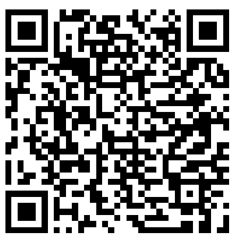 